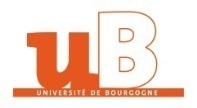 ÉLECTION DU DEPARTEMENT LICENCE…………………………………………………..Scrutin du 28/11/2023 PROCURATIONMandantNom, prénom : 	Donne procuration à : MandataireNom, prénom : 	Pour voter en mes lieu et place, lors du scrutin, dans le collège :Enseignants-Chercheurs                                   BIATSS Une personne ne peut pas détenir plus d’une procuration. Le mandataire doit appartenir au même collège électoral que le mandant.Fait à ……………………………….., le ………………………….                  Signature du mandant